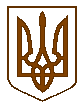 Баришівська  селищна  радаБаришівського  районуКиївської  областіVII скликання                                                                Р І Ш Е Н Н Я  20.11.2019                                                                                           № 755-18-07 Про продовження терміну діїдоговору особистого строковогосервітуту ФОП Закарадзе С.І.	Відповідно до ст.28 Закону України „Про містобудівну діяльність”, ст.401, 402 Цивільного кодексу України,  ст.26 Закону України „Про місцеве самоврядування в Україні” Розглянувши заяву ФОП Закарадзе Світлани Іванівни, жительки смт Баришівка, пров.Добра,11, про продовження терміну дії договору особистого строкового сервітуту на земельну ділянку, враховуючи пропозиції комісії з питань  регулювання  земельних відносин, природокористування, планування території, охорони пам’яток, історичного та навколишнього середовища, селищна рада вирішила:          1. Продовжити  ФОП Закарадзе Світлані Іванівні термін дії договору особистого строкового сервітуту на земельну ділянку площею  0,0024 га, яка розташована в смт Баришівка по вул.Березанська,9-а, надану для розміщення  тимчасової споруди для провадження підприємницької діяльності терміном  на 2 роки 11 місяців.          2. Встановити розмір орендної плати  за вищезазначену земельну ділянку 12 % від нормативної грошової оцінки землі.         3.  ФОП Закарадзе Світлані Іванівні виконувати правила благоустрою, затверджені на території ради.         4.  ФОП Закарадзе Світлані Іванівні заключити договір з Баришівською ЖЕК на вивезення сміття.         5. Оприлюднити дане рішення на офіційному веб-сайті Баришівської селищної ради         6. Контроль за виконанням  рішення покласти на земельну комісію з питань  регулювання  земельних відносин, природокористування, планування території, охорони пам’яток, історичного та навколишнього середовища.Селищний голова                                                     О.П.Вареніченко